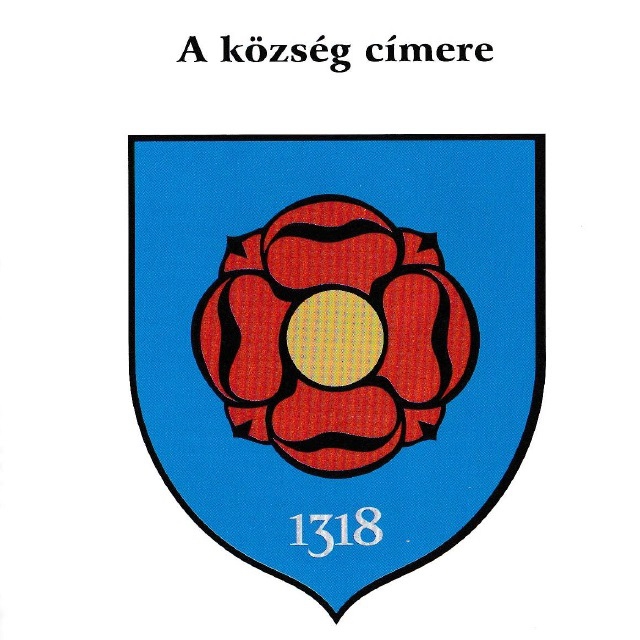 MEGHÍVÓSopronnémeti Község Önkormányzata ezúton tisztelettel és szeretettel meghívja Önt és Kedves Családját a „Sopronnémeti-Kismácséd-Szövérd-Göcs ünnepi testvértelepülési találkozó” című projekt keretében, Sopronnémeti községben, 2022. június 25-26. között megvalósítandó „Testvértelepülési találkozó” elnevezésű határokon átnyúló rendezvényre, ünnepi programsorozatra.A részletes programot mellékeljük.„Sopronnémeti-Kismácséd-Szövérd-Göcs ünnepi testvértelepülési találkozó” Pályázati azonosító: TTP-KP-1-2021/1-000087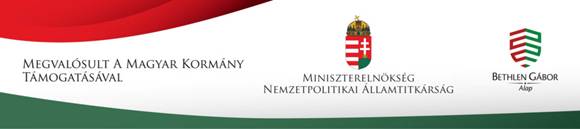 „A program a Magyar Kormány, a Miniszterelnökség Nemzetpolitikai Államtitkárság és a Bethlen Gábor Alap támogatásával valósult meg.”